SIPNA COLLEGE OF ENGINEERING & TECHNOLOGY, AMRAVATIDEPARTMENT OF INFORMATION AND TECHNOLOGY INDUSTRIAL VISITReportDate:    11/08/2016Industrial visit has its own importance in the career of student who is pursuing professional degree. It is considered as a part of college curriculum, mainly seen in engineering courses. Objective of industrial visit is to provide students an insights regarding internal working of companies. In our industrial visit we had visited to the most renowned companies of kerla KELTRON along with ISRO museum. The tour was planned for 10 days. The tour was started from new amravati sation (Akoli). We had gathered at akoli station at 8.30 a.m. as our train was scheduled at 9.55 a.m. It took 26 hrs to reach Bangalore after starting the journey from amravati. We reached bangalore at 12.10 p.m. After reaching we had gone to the most famous temple of Lord Shri Krishna Named ISCON TEMPLE.After that we had started our journey to Kochi. After arriving at kochi we had checked in to center point hotel at 7.30 a.m. on 21st Dec. We had done with lunch and started our journey at 8.30 a.m. Then we had firstly visited fort kochine where we had gone to VASCO DA GAMA church and covered the marine beach as well. Then we had visited the famous mall of India named LULU Mall. After that we had enjoyed boat riding at marine beach. Boat riding was great fun everyone enjoyed a lot. After boat riding we came back to our hotel in the evening at 8.00 p.m.On the next day we started our journey to Munnar by enjoying the actual beauty of hill rocks, waterfalls, etc. We had seen THE SPICE GARDEN where different types of spices and medicinal plants were introduced to us by the guide. Kerla is famous for spices and medicine; through this drive we realized why it is called so. Then we checked in to our hotel “SUN MOUNT VIEW” in evening at about 6.00 p.m. Then we had the dinner at 8.30 p.m. enjoyed along with few games. The next day we had done the elephant ride and then went to MATTUPETTY DAM. From there we went to ECHO POINT where everyone enjoyed a lot, few had done boat riding. From there we had visited rose garden where we had seen various types of flowers. Then we came back to hotel. From 7.00 p.m. to 9.00 p.m. there was CAMPFIRE arranged for us by the tour operators. After camp fire we had our dinner and started the overnight journey to kovalam. We checked in to hotel at 11.00 a.m. we visited to VSSC(vikramsarabhai space center)which is a part of ISRO.Indian Space Research Organisation (ISRO) is the space agency of the Government of Republic of India headquartered in the city of Bengaluru. Its vision is to "harness space technology for national development", while pursuing space science research and planetary exploration. Formed	 in 1969, ISRO superseded the erstwhile Indian National Committee for Space Research (INCOSPAR) established in 1962 by the efforts of independent India's first Prime Minister, Jawaharlal Nehru, and his close aide and scientist Vikram Sarabhai. The establishment of ISRO thus institutionalised space activities in India. It is managed by the Department of Space, which reports to the Prime Minister of The Republic of India.When we reached ISRO, due to their high security spectrum we were not allowed to carry any kind of electronic device with us. We had submitted all over electronic devices at the entry cell and then stepped inside ISRO's amazing area. There were 3 guides who have given us brief information regarding the work done by ISRO and also the satellites that they have launched till now.It was a great pleasure to see all the models kept over there. They have clarified that the actual size of the satellites is 20 times bigger than the models kept over there .The brief demonstration of all the models were given to us. Through this survey or visit we came to know that ISRO launches its satellite on 3rd Wednesday of each month to have weather forecasting.While going through the area we have seen few things that ISRO has planned to do in upcoming 10-20 yrs. for the betterment of our nation.After completing our visit to ISRO we had stepped forward to our next industry named KELTRON. We reached Keltron at 3.00 p.m. we then stepped inside the industry. The guard thereby had taken us to the main centre where all the work was done.KELTRON’s history is a saga of innovation in electronics. From being a pioneer in 1973, to the role of a trend-setter today, Keltron has been the catalysis for the development of electronics industry in Kerala. Today, the city is home to Technopark, the internationally known technology park where thousands of talented young men and women participate in the development of a burgeoning information technology industry. Thus, Keltron started its software development business in 1999, to develop bespoke software solution. Keltron software group is now fully geared up to meet the challenges and demands of today’s IT industry. We were divided into 2 groups of 25 students each and two guides were allocated to us who have explained us the work of each machine kept over there. They have told us how the electronics chips are formed and programmed.After our visit to keltron we had visited zoo at about 5.00 p.m. we had seen different animals. We had seen the meditation hall. After enjoying in zoo we had left for the hotel. In the way to hotel we had visited to lotus temple. We reached hotel at about 8.30 p.m. We had our dinner and night stay. The next morning by 6.30 a.m. we went to the LIGHT HOUSE beach. We enjoyed a lot on the beach till 7.30 a.m. then we went to hotel had our breakfast and started our journey to kanyakumari by 9.00-9.30 a.m.Then we reached to kanyakumari. We checked into Hotel SEA SUN at about 12.30 p.m. We freshen up and started to visit the places in kanyakumari. Firstly we had seen the Mahatma Gandhi Memorial Hall. The guide there by had given us the information about the importance of that place. Only on 2nd October sharply at 12.00 pm. sunrays fall on that monument of Gandhiji. This miracle occurs only on birth anniversary of Mahatma Gandhi. The construction of that place is done in such a way that the innermost part symbolizes mosque i.e. Muslim religion the next part after that symbolizes temple i.e. Hindu religion and the outermost part symbolizes church i.e. Christian religion.After that we had gone to legged mandap. LEGGED MANDAP is the last point of INDIA. If you trace your location on Google you will find yourself at the tip of India. From this point the three great oceans named "INDIAN OCEAN","BAY OF BENGAL","ARIBEAN SEA" were seen distinctly with three different shades in their color. This point is also termed as "TRIVENI SANGAM".After this we had gone to view point from where the beauty of SUNSET is seen. After seeing the sunset at 5.30 p.m. we had done street shopping then went back to hotel. We had our dinner at 8.30 p.m.Next morning at 5.30 a.m. we had gone to view point to see the SUNRISE. The sunrise happened at 6.20 a.m. it was great to watch the sunrise. The beauty of sunrise was caught by everyone in there mobiles or cameras. But the actual beauty of sunrise was to be felt over there by seeing it. After seeing the photographs taken by students we figured it out that no camera was relevant to capture the actual shades of sun, and it can only be experienced by our presence.Then we came back to hotel at 7.00 a.m. had our breakfast and we were allotted 3 hours for shopping at 12.30 p.m. we had started our journey back to TRIVENDRUM. We reached Trivandrum by 6.30 p.m. After reaching to hotel we wore the outfit that was required in order to visit padmanabham temple at 7.00 p.m. Padhmanabham temple had given us the idea and view of our culture and traditions that are followed by us. The sculptures, wall art, maintenance, everything was incredible everyone was mesmerized seeing the beauty of the temple.	Then we came back to hotel and, another surprise was already ready for us that was nothing but the DJ night for which everyone was eagerly waiting. Everyone had enjoyed the DJ and then we had the fishpond round. After having all the fun we had our dinner. Next morning we had our breakfast and we checkout the hotel and went to Trivandrum station from where we started our return journey to Amravati.We had our train at 2.00 p.m. Then after covering the journey of 34 hrs. We reached Nagpur at 12.20 a.m. on 29th Dec. We had rested in waiting room as our next train was at 4.30 a.m. Then we made ourselves comfortable in the train and started journey to Badnera. We reached Badnera at 9.45 a.m.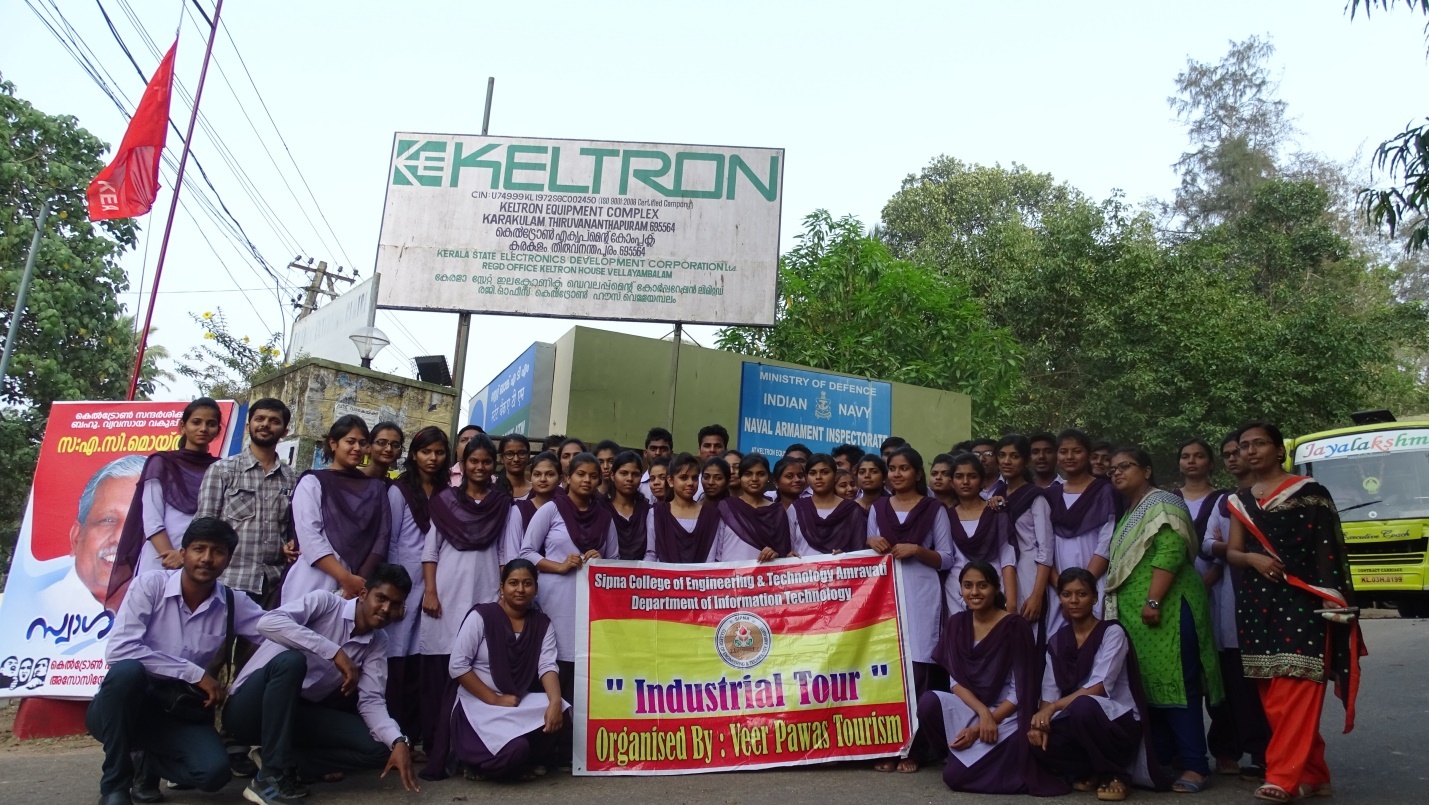 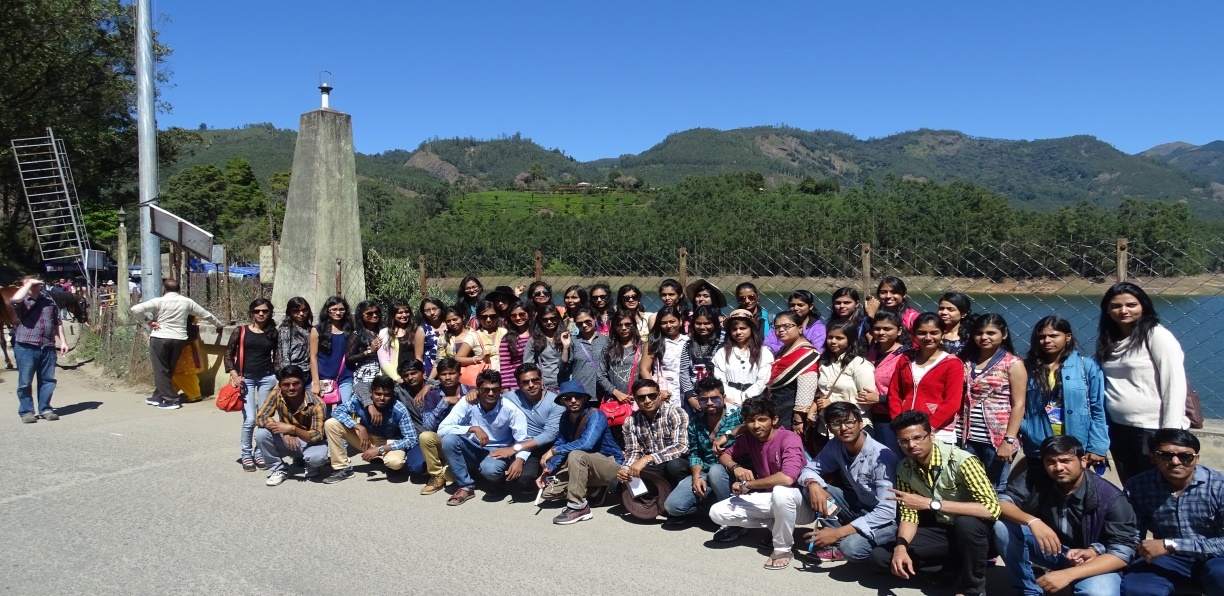 